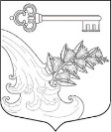 АДМИНИСТРАЦИЯ УЛЬЯНОВСКОГО ГОРОДСКОГО ПОСЕЛЕНИЯ ТОСНЕНСКОГО РАЙОНА ЛЕНИНГРАДСКОЙ ОБЛАСТИ ПОСТАНОВЛЕНИЕ Об утверждении требований к отдельным видам товаров, работ, услуг (в том числе предельные цены товаров, работ, услуг), закупаемым администрацией Ульяновского городского поселения Тосненского района Ленинградской области и подведомственным ей муниципальным казённым учреждениемВ соответствии с частью 5 статьи 19 Федерального закона от 5 апреля 2013 года № 44-ФЗ «О контрактной системе в сфере закупок товаров, работ, услуг для обеспечения государственных и муниципальных нужд», Федеральным законом от 6 октября 2003 года № 131-ФЗ «Об общих принципах организации местного самоуправления в Российской Федерации», постановлением Правительства Российской Федерации от 18 мая 2015 года № 476 «Об утверждении общих требований к порядку разработки и принятия правовых актов о нормировании в сфере закупок, содержанию указанных актов и обеспечению их исполнения», Постановлением Правительства РФ от 02 сентября 2015 года № 927 «Об определении требований к закупаемым заказчиками отдельным видам товаров, работ, услуг (в том числе предельных цен товаров, работ, услуг)»ПОСТАНОВЛЯЮ:1.Утвердить требования к отдельным видам товаров, работ, услуг (в том числе предельные цены товаров, работ, услуг), закупаемым администрацией Ульяновского городского поселения Тосненского района Ленинградской области и подведомственным ей муниципальным казённым учреждением. 2. Признать утратившим силу постановление администрации от 20.08.2018 года № 213/1 «Об утверждении требований к отдельным видам товаров, работ, услуг (в том числе предельные цены товаров, работ, услуг), закупаемым администрацией Ульяновского городского поселения Тосненского района Ленинградской области».3. Опубликовать настоящее постановление в газете «Тосненский вестник» и разместить на официальном сайте администрации Ульяновского городского поселения Тосненского района Ленинградской области в информационно-телекоммуникационной сети Интернет.4. Постановление вступает в силу со дня официального опубликования.5. Контроль за исполнением настоящего постановления оставляю за собой.Глава администрации                                                            К.И. КамалетдиновПриложение №1 к постановлению администрации Ульяновского городского поселения Тосненского района Ленинградской областиот 20.12.2021 № 1014Требования к отдельным видам товаров, работ, услуг (в том числе предельные цены товаров, работ, услуг), закупаемым администрацией Ульяновского городского поселения Тосненского района Ленинградской области и подведомственным ей муниципальным казённым учреждениемДополнительный перечень отдельных видов товаров, работ, услуг, определенный Администрацией Ульяновского городского поселения Тоснгенского района Ленинградской области20.12.2021№1014N п/пКод по ОКПДНаименование отдельного вида товаров, работ, услугЕдиница измеренияЕдиница измеренияТребования к потребительским свойствам (в том числе качеству) и иным характеристикам, утвержденные Правительством Ленинградской областиТребования к потребительским свойствам (в том числе качеству) и иным характеристикам, утвержденные Правительством Ленинградской областиТребования к потребительским свойствам (в том числе качеству) и иным характеристикам, утвержденные Администрацией Ульяновского городского поселения Тосненского района Ленинградской областиТребования к потребительским свойствам (в том числе качеству) и иным характеристикам, утвержденные Администрацией Ульяновского городского поселения Тосненского района Ленинградской областиТребования к потребительским свойствам (в том числе качеству) и иным характеристикам, утвержденные Администрацией Ульяновского городского поселения Тосненского района Ленинградской областиТребования к потребительским свойствам (в том числе качеству) и иным характеристикам, утвержденные Администрацией Ульяновского городского поселения Тосненского района Ленинградской областиN п/пКод по ОКПДНаименование отдельного вида товаров, работ, услугкод по ОКЕИнаименованиехарактеристиказначение характеристикихарактеристиказначение характеристикиобоснование отклонения значения характеристики от утвержденной Правительством Ленинградской областифункциональное назначение <*>Отдельные виды товаров, работ, услуг, включенные в перечень отдельных видов товаров, работ, услуг, предусмотренный приложением 2 к Правилам определения требований к закупаемым органами исполнительной власти Ленинградской области, органами управления территориальными государственными внебюджетными фондами Ленинградской области и подведомственными им казенными и бюджетными учреждениями отдельным видам товаров, работ, услуг (в том числе предельные цены товаров, работ, услуг), утвержденным постановлением Правительства Ленинградской областиОтдельные виды товаров, работ, услуг, включенные в перечень отдельных видов товаров, работ, услуг, предусмотренный приложением 2 к Правилам определения требований к закупаемым органами исполнительной власти Ленинградской области, органами управления территориальными государственными внебюджетными фондами Ленинградской области и подведомственными им казенными и бюджетными учреждениями отдельным видам товаров, работ, услуг (в том числе предельные цены товаров, работ, услуг), утвержденным постановлением Правительства Ленинградской областиОтдельные виды товаров, работ, услуг, включенные в перечень отдельных видов товаров, работ, услуг, предусмотренный приложением 2 к Правилам определения требований к закупаемым органами исполнительной власти Ленинградской области, органами управления территориальными государственными внебюджетными фондами Ленинградской области и подведомственными им казенными и бюджетными учреждениями отдельным видам товаров, работ, услуг (в том числе предельные цены товаров, работ, услуг), утвержденным постановлением Правительства Ленинградской областиОтдельные виды товаров, работ, услуг, включенные в перечень отдельных видов товаров, работ, услуг, предусмотренный приложением 2 к Правилам определения требований к закупаемым органами исполнительной власти Ленинградской области, органами управления территориальными государственными внебюджетными фондами Ленинградской области и подведомственными им казенными и бюджетными учреждениями отдельным видам товаров, работ, услуг (в том числе предельные цены товаров, работ, услуг), утвержденным постановлением Правительства Ленинградской областиОтдельные виды товаров, работ, услуг, включенные в перечень отдельных видов товаров, работ, услуг, предусмотренный приложением 2 к Правилам определения требований к закупаемым органами исполнительной власти Ленинградской области, органами управления территориальными государственными внебюджетными фондами Ленинградской области и подведомственными им казенными и бюджетными учреждениями отдельным видам товаров, работ, услуг (в том числе предельные цены товаров, работ, услуг), утвержденным постановлением Правительства Ленинградской областиОтдельные виды товаров, работ, услуг, включенные в перечень отдельных видов товаров, работ, услуг, предусмотренный приложением 2 к Правилам определения требований к закупаемым органами исполнительной власти Ленинградской области, органами управления территориальными государственными внебюджетными фондами Ленинградской области и подведомственными им казенными и бюджетными учреждениями отдельным видам товаров, работ, услуг (в том числе предельные цены товаров, работ, услуг), утвержденным постановлением Правительства Ленинградской областиОтдельные виды товаров, работ, услуг, включенные в перечень отдельных видов товаров, работ, услуг, предусмотренный приложением 2 к Правилам определения требований к закупаемым органами исполнительной власти Ленинградской области, органами управления территориальными государственными внебюджетными фондами Ленинградской области и подведомственными им казенными и бюджетными учреждениями отдельным видам товаров, работ, услуг (в том числе предельные цены товаров, работ, услуг), утвержденным постановлением Правительства Ленинградской областиОтдельные виды товаров, работ, услуг, включенные в перечень отдельных видов товаров, работ, услуг, предусмотренный приложением 2 к Правилам определения требований к закупаемым органами исполнительной власти Ленинградской области, органами управления территориальными государственными внебюджетными фондами Ленинградской области и подведомственными им казенными и бюджетными учреждениями отдельным видам товаров, работ, услуг (в том числе предельные цены товаров, работ, услуг), утвержденным постановлением Правительства Ленинградской областиОтдельные виды товаров, работ, услуг, включенные в перечень отдельных видов товаров, работ, услуг, предусмотренный приложением 2 к Правилам определения требований к закупаемым органами исполнительной власти Ленинградской области, органами управления территориальными государственными внебюджетными фондами Ленинградской области и подведомственными им казенными и бюджетными учреждениями отдельным видам товаров, работ, услуг (в том числе предельные цены товаров, работ, услуг), утвержденным постановлением Правительства Ленинградской областиОтдельные виды товаров, работ, услуг, включенные в перечень отдельных видов товаров, работ, услуг, предусмотренный приложением 2 к Правилам определения требований к закупаемым органами исполнительной власти Ленинградской области, органами управления территориальными государственными внебюджетными фондами Ленинградской области и подведомственными им казенными и бюджетными учреждениями отдельным видам товаров, работ, услуг (в том числе предельные цены товаров, работ, услуг), утвержденным постановлением Правительства Ленинградской областиОтдельные виды товаров, работ, услуг, включенные в перечень отдельных видов товаров, работ, услуг, предусмотренный приложением 2 к Правилам определения требований к закупаемым органами исполнительной власти Ленинградской области, органами управления территориальными государственными внебюджетными фондами Ленинградской области и подведомственными им казенными и бюджетными учреждениями отдельным видам товаров, работ, услуг (в том числе предельные цены товаров, работ, услуг), утвержденным постановлением Правительства Ленинградской области1234567891011№ п/пКод по ОКПД2Наименование отдельного вида товаров, работ, услугЕдиница измеренияЕдиница измерения126.20.11Компьютеры портативные массой не более 10 кг (ноутбуки, планшетные компьютеры, карманные компьютеры, в том числе совмещающие функции мобильного телефонного аппарата, электронные записные книжки и аналогичная компьютерная техника).Пояснения по требуемой продукции: ноутбуки, планшетные компьютеры1.1.26.20.11должности категории "руководители", Ведущая должность муниципальной службы (за исключением руководите-лей)39дюймразмер экранаХразмер экранане более 251.1.26.20.11должности категории "руководители", Ведущая должность муниципальной службы (за исключением руководите-лей)--тип экранаХтип экранаПредельное значение - с матрицей IPS1.1.26.20.11должности категории "руководители", Ведущая должность муниципальной службы (за исключением руководите-лей)166кгВесХвесне более 31.1.26.20.11должности категории "руководители", Ведущая должность муниципальной службы (за исключением руководите-лей)--тип процессораХтип процессоране более 4-х ядерного процессора1.1.26.20.11должности категории "руководители", Ведущая должность муниципальной службы (за исключением руководите-лей)2931гигагерцчастота процессораХчастота процессоране более 3,41.1.26.20.11должности категории "руководители", Ведущая должность муниципальной службы (за исключением руководите-лей)2553гигабайтразмер оперативной памятиХразмер оперативнойпамятине более 81.1.26.20.11должности категории "руководители", Ведущая должность муниципальной службы (за исключением руководите-лей)2553гигабайтобъем  накопителяХобъем накопителяне более 20001.1.26.20.11должности категории "руководители", Ведущая должность муниципальной службы (за исключением руководите-лей)--тип жесткого дискаХтип жесткого дискаскорость вращения шпинделя не менее 5400 об/мин1.1.26.20.11должности категории "руководители", Ведущая должность муниципальной службы (за исключением руководите-лей)--оптический приводХоптический приводDVD-RW1.1.26.20.11должности категории "руководители", Ведущая должность муниципальной службы (за исключением руководите-лей)--наличие модулейWi-Fi, Bluetooth, поддержка 3G (UMTS)Хналичие модулейWi-Fi, Bluetooth,поддержка 3G (UMTS)Wi-Fi, Bluetooth, поддержка 3G 1.1.26.20.11должности категории "руководители", Ведущая должность муниципальной службы (за исключением руководите-лей)--тип видеоадаптераХтип видеоадаптераинтегрированный1.1.26.20.11должности категории "руководители", Ведущая должность муниципальной службы (за исключением руководите-лей)356часвремя работыХвремя работыв режиме ожидания - не более 201.1.26.20.11должности категории "руководители", Ведущая должность муниципальной службы (за исключением руководите-лей)--операционная системаХоперационная системапредельное значение - предустановленная1.1.26.20.11должности категории "руководители", Ведущая должность муниципальной службы (за исключением руководите-лей)--предустановленное программное обеспечениеХпредустановленное программное обеспечениев наличии 1.1.26.20.11должности категории "руководители", Ведущая должность муниципальной службы (за исключением руководите-лей)383рубльпредельная ценаХпредельная ценане более 60 000,00226.20.15Машины вычислительные электронные цифровые прочие, содержащие или не содержащие в одном корпусе одно или два из следующих устройств для автоматической обработки данных: запоминающие устройства, устройства ввода, устройства вывода. Пояснения по требуемой продукции: компьютеры персональные настольные, рабочие станции вывода2.1.26.20.15должности категории "руководители", Ведущая должность муниципальной службы (за исключением руководите-лей)--типХтипмоноблок/системный блок и монитор2.1.26.20.15должности категории "руководители", Ведущая должность муниципальной службы (за исключением руководите-лей)39дюймразмер экрана/монитораХразмер экрана/мониторане более 252.1.26.20.15должности категории "руководители", Ведущая должность муниципальной службы (за исключением руководите-лей)--тип процессораХтип процессоране менее 4-х ядерного процессора2.1.26.20.15должности категории "руководители", Ведущая должность муниципальной службы (за исключением руководите-лей)2931гигагерцчастота процессораХчастота процессоране более 42.1.26.20.15должности категории "руководители", Ведущая должность муниципальной службы (за исключением руководите-лей)2553гигабайтразмер оперативной памятиХразмер оперативной памяти не более 8 2.1.26.20.15должности категории "руководители", Ведущая должность муниципальной службы (за исключением руководите-лей)2553гигабайтобъем накопителяХобъем накопителяне более 20002.1.26.20.15должности категории "руководители", Ведущая должность муниципальной службы (за исключением руководите-лей)--тип жесткого дискаХтип жесткого дискаскорость вращения шпинделя не менее 5400 об/мин2.1.26.20.15должности категории "руководители", Ведущая должность муниципальной службы (за исключением руководите-лей)--оптический приводХоптический приводDVD-RW2.1.26.20.15должности категории "руководители", Ведущая должность муниципальной службы (за исключением руководите-лей)--тип видеоадаптераХтип видеоадаптерапредельное значение -интегрированный2.1.26.20.15должности категории "руководители", Ведущая должность муниципальной службы (за исключением руководите-лей)--операционная системаХоперационная система предельное значение -предустановленная2.1.26.20.15должности категории "руководители", Ведущая должность муниципальной службы (за исключением руководите-лей)--предустановленное программное обеспечениеХпредустановленноепрограммное обеспечениев наличии 2.1.26.20.15должности категории "руководители", Ведущая должность муниципальной службы (за исключением руководите-лей)383рубльпредельная ценаХпредельная цена не более 60 000,003.26.20.16Устройства ввода или вывода, содержащие или не содержащие в одном корпусе запоминающие устройства.Пояснения по требуемой продукции: принтеры, сканеры 3.1.26.20.16Должности категории "руководители", Ведущая должность муниципальной службы (за исключением руководите-лей)--метод печати (струйный/лазерный – для принтера)Хметод печати (струйный/лазерный)предельное значение - лазерный3.1.26.20.16Должности категории "руководители", Ведущая должность муниципальной службы (за исключением руководите-лей)--разрешение сканирования (для сканера)Хразрешение сканирования (для сканера)предельное значение - не более 2400 x 24003.1.26.20.16Должности категории "руководители", Ведущая должность муниципальной службы (за исключением руководите-лей)--цветность (цветной/черно-белый)Хцветность (цветной-черно-белый)предельное значение – черно-белый3.1.26.20.16Должности категории "руководители", Ведущая должность муниципальной службы (за исключением руководите-лей)--максимальный форматХмаксимальный форматА33.1.26.20.16Должности категории "руководители", Ведущая должность муниципальной службы (за исключением руководите-лей)--скорость печати Хскорость печатидо 60 стр./мин3.1.26.20.16Должности категории "руководители", Ведущая должность муниципальной службы (за исключением руководите-лей)- - скорость сканирования (для сканера)Хскорость сканирования (для сканера)до 60 стр./мин3.1.26.20.16Должности категории "руководители", Ведущая должность муниципальной службы (за исключением руководите-лей)--наличие дополнительных модулей и интерфейсов (сетевой интерфейс, устройства чтения карт памяти и т.д.)Хналичие дополнительных модулей и интерфейсов (сетевой интерфейс, устройства чтения карт памяти и т.д.) предельное значение: модуль двусторонней печати, сетевой интерфейс, дополнительные лотки бумаги, факс3.1.26.20.16Должности категории "руководители", Ведущая должность муниципальной службы (за исключением руководите-лей)383рубльХХпредельная ценане более 150 000,004.26.30.11Аппаратура коммуникационная передающая с приемными устройствами. Пояснения по требуемой продукции: телефоны мобильные4.1.26.30.11Категория "руководители»--тип устройства (телефон/смартфон)Хтип устройства (телефон/смартфон)предельное значение - смартфон4.1.26.30.11Категория "руководители»--поддерживаемые стандартыХподдерживаемые стандартыGSM; CDMA; 3G; LTE4.1.26.30.11Категория "руководители»--операционная системаХоперационная системапредельное значение - предустановленная4.1.26.30.11Категория "руководители»356часвремя работыХвремя работы5 часов в режиме разговора и более4.1.26.30.11Категория "руководители»--количество SIM -картХколичество SIM –картне более 24.1.26.30.11Категория "руководители»--наличие модулей и интерфейсов (Wi-Fi, Bluetooth, USB, GPS)Хналичие модулей и интерфейсов (Wi-Fi, Bluetooth, USB, GPS)Wi-Fi, Bluetooth, USB, GPS4.1.26.30.11Категория "руководители»--метод управления (сенсорный/кнопочный)Хметод управления (сенсорный/кнопочный)Сенсорный/кнопочный4.1.26.30.11Категория "руководители»383рубльстоимость годового владения оборудованием (включая договоры технической поддержки, обслуживания, сервисные договоры) из расчета на одного абонента (одну единицу трафика) в течение всего срока службыХстоимость годового владения оборудованием (включая договоры технической поддержки, обслуживания, сервисные договоры) из расчета на одного абонента (одну единицу трафика) в течение всего срока службыне более 40 000,004.1.26.30.11Категория "руководители»383рубльпредельная ценаХпредельная ценане более 15 000,004.1.26.30.11Ведущая должность муниципальной службы (за исключением руководите-лей)--тип устройства (телефон/смартфон)Хтип устройства (телефон/смартфон)предельное значение - смартфон--поддерживаемые стандартыХподдерживаемые стандартыGSM; CDMA; 3G; LTE--операционная системаХоперационная системапредельное значение - предустановленная356часвремя работыХвремя работы5 часов в режиме разговора и более--количество SIM -картХколичество SIM –картне более 2--наличие модулей и интерфейсов (Wi-Fi, Bluetooth, USB, GPS)Хналичие модулей и интерфейсов (Wi-Fi, Bluetooth, USB, GPS)Wi-Fi, Bluetooth, USB, GPS--метод управления (сенсорный/кнопочный)Хметод управления (сенсорный/кнопочный)Сенсорный/кнопочный383рубльстоимость годового владения оборудованием (включая договоры технической поддержки, обслуживания, сервисные договоры) из расчета на одного абонента (одну единицу трафика) в течение всего срока службыХстоимость годового владения оборудованием (включая договоры технической поддержки, обслуживания, сервисные договоры) из расчета на одного абонента (одну единицу трафика) в течение всего срока службыне более 40 000,00383рубльпредельная ценане более 5 000,00предельная ценане более 5 000,005.29.10.21Средства транспортные с двигателем с искровым зажиганием, с рабочим объемом цилиндров не более 1500 см3, новые 5.1. 29.10.21Категория "руководители»251лошадиная силамощность двигателяне более 200мощность двигателяне более 200Закупка товара Контрольно-счетной палатой не осуществляется.5.1. 29.10.21Категория "руководители»--комплектацияХкомплектацияоснащенность транспортного средства оборудованием, которое устанавливается заводом-изготовителем на всех транспортных средствах заданной модификации (серии) в обязательном порядке Закупка товара Контрольно-счетной палатой не осуществляется.5.1. 29.10.21Категория "руководители»383рубльпредельная ценане более 1 500 000,00 предельная ценане более 1 500 000,00 Закупка товара Контрольно-счетной палатой не осуществляется.6.29.10.22Средства транспортные с двигателем с искровым зажиганием, с рабочим объемом цилиндров более 1500 см3, новые 6.1. 29.10.22Категория "руководители»251лошадиная силамощность двигателяне более 200мощность двигателяне более 200Закупка товара Контрольно-счетной палатой  не осуществляется6.1. 29.10.22Категория "руководители»--комплектацияХкомплектацияоснащенность транспортного средства оборудованием, которое устанавливается заводом-изготовителем на всех транспортных средствах заданной модификации (серии) в обязательном порядкеЗакупка товара Контрольно-счетной палатой  не осуществляется6.1. 29.10.22Категория "руководители»383рубльпредельная ценане более 1 500 000,00предельная ценане более   1 500 000,00 Закупка товара Контрольно-счетной палатой  не осуществляется8.29.10.23.Средства транспортные с поршневым двигателем внутреннего сгорания с воспламенением от сжатия (дизелем или полудизелем), новые 8.1.29.10.23.Категория "руководители»251лошадиная силамощность двигателяне более 200мощность двигателяне более 200Закупка товара Контрольно-счетной палатой не осуществляется8.1.29.10.23.Категория "руководители»--комплектацияХкомплектацияоснащенность транспортного средства оборудованием, которое устанавливается заводом-изготовителем на всех транспортных средствах заданной модификации (серии) в обязательном порядкеЗакупка товара Контрольно-счетной палатой не осуществляется8.1.29.10.23.Категория "руководители»383рубльпредельная ценане более 1 500 000,00предельная ценане более  1 500 000,00 Закупка товара Контрольно-счетной палатой не осуществляется9.29.10.24.Средства автотранспортные для перевозки людей прочие9.1.29.10.24.Категория "руководители»251лошадиная силамощность двигателяне более 200мощность двигателяне более 200Закупка товара Контрольно-счетной палатой не осуществляется9.1.29.10.24.Категория "руководители»--комплектацияХкомплектацияоснащенность транспортного средства оборудованием, которое устанавливается заводом-изготовителем на всех транспортных средствах заданной модификации (серии) в обязательном порядкеЗакупка товара Контрольно-счетной палатой не осуществляется9.1.29.10.24.Категория "руководители»383рубльпредельная ценане более 1 500 000,00предельная ценане более   1 500 000,00 Закупка товара Контрольно-счетной палатой не осуществляется10.29.10.30Средства автотранспортные для перевозки 10 или более человек10.129.10.30Категория "руководители»251лошадиная силамощность двигателяХмощность двигателяне более 350Закупка товара Контрольно-счетной палатой не осуществляется10.129.10.30Категория "руководители»--комплектацияХкомплектацияоснащенность транспортного средства оборудованием, которое устанавливается заводом-изготовителем на всех транспортных средствах заданной модификации (серии) в обязательном порядкеЗакупка товара Контрольно-счетной палатой не осуществляется383рубльпредельная ценаХпредельная ценане более   1 500 000,00 11.29.10.41Средства автотранспортные грузовые с поршневым двигателем внутреннего сгорания с воспламенением от сжатия (дизелем или полудизелем), новые11.129.10.41Категория "руководители»251лошадиная силамощность двигателяХмощность двигателяне более 450Закупка товара Контрольно-счетной палатой не осуществляется11.129.10.41Категория "руководители»--комплектацияХкомплектацияоснащенность транспортного средства оборудованием, которое устанавливается заводом-изготовителем на всех транспортных средствах заданной модификации (серии) в обязательном порядкеЗакупка товара Контрольно-счетной палатой не осуществляется383рубльпредельная ценаХпредельная ценане более   1 500 000,00 12.29.10.42.Средства автотранспортные грузовые с поршневым двигателем внутреннего сгорания с искровым зажиганием; прочие грузовые транспортные средства, новые12.129.10.42.Категория "руководители»251лошадиная силамощность двигателяХмощность двигателяне более 450Закупка товара Контрольно-счетной палатой не осуществляется12.129.10.42.Категория "руководители»--комплектацияХкомплектацияоснащенность транспортного средства оборудованием, которое устанавливается заводом-изготовителем на всех транспортных средствах заданной модификации (серии) в обязательном порядкеЗакупка товара Контрольно-счетной палатой не осуществляется383рубльпредельная ценаХпредельная ценане более   1 500 000,00 13.29.10.43.Автомобили-тягачи седельные для полуприцепов13.129.10.43.Категория "руководители»251лошадиная силамощность двигателяХмощность двигателяне более 450Закупка товара Контрольно-счетной палатой не осуществляется13.129.10.43.Категория "руководители»--комплектацияХкомплектацияоснащенность транспортного средства оборудованием, которое устанавливается заводом-изготовителем на всех транспортных средствах заданной модификации (серии) в обязательном порядкеЗакупка товара Контрольно-счетной палатой не осуществляется383рубльпредельная ценаХпредельная ценане более   1 500 000,00 14.29.10.44.Шасси с установленными двигателями для автотранспортных средств14.129.10.44.Категория "руководители»251лошадиная силамощность двигателяХмощность двигателяне более 450Закупка товара Контрольно-счетной палатой не осуществляется14.129.10.44.Категория "руководители»--комплектацияХкомплектацияоснащенность транспортного средства оборудованием, которое устанавливается заводом-изготовителем на всех транспортных средствах заданной модификации (серии) в обязательном порядкеЗакупка товара Контрольно-счетной палатой не осуществляется383рубльпредельная ценаХпредельная ценане более   1 500 000,00 15.31.01.11.Мебель металлическая для офисовПояснения по закупаемой продукции:Мебель для сидения, преимущественно с металлическим каркасом15.131.01.11.Категория "руководители»--материал (металл)Хматериал(металл)предельное значение: нержавеющая сталь; возможные значения: сталь крашенная15.131.01.11.Категория "руководители»--обивочные материалыпредельное значение – кожа натуральная; возможные значения: искусственная кожа, мебельный (искусственный) мех, искусственная замша (микрофибра), ткань, нетканые материалы обивочные материалыпредельное значение – кожа натуральная; возможные значения: искусственная кожа, мебельный (искусственный мех, искусственная замша (микрофибра), ткань, нетканые материалы383рубльпредельная ценаХпредельная ценане более   25 000,00 15.231.01.11.Ведущая должность муниципальной службы (за исключением руководите-лей)--материал (металл)Хматериал (металл)предельное значение: нержавеющая сталь; возможные значения: сталь крашенная 15.231.01.11.Ведущая должность муниципальной службы (за исключением руководите-лей)--обивочные материалыпредельное значение - ткань;возможные значения: нетканые материалыобивочные материалыпредельное значение - ткань;возможные значения: нетканые материалы383рубльпредельная ценаХпредельная ценане более   15 000,00 16.31.01.12Мебель деревянная для офисовПояснения по закупаемой продукции:Мебель для сидения, преимущественно с деревянным каркасом16.131.01.12.Категория "руководители»--материал (вид древесины)предельное значение –массив древесины «ценных» пород (твердолиственных и тропических); возможные значения: древесина хвойных и мягко лиственных пород: береза, лиственница, сосна, ельматериал (вид древесины)предельное значение –массив древесины «ценных» пород (твердолиственных и тропических); возможные значения: древесина хвойных и мягко лиственных пород: береза, лиственница, сосна, ель16.131.01.12.Категория "руководители»--обивочные материалыпредельное значение – кожа натуральная; возможные значения: искусственная кожа, мебельный (искусственный) мех, искусственная замша (микрофибра), ткань, нетканные материалыобивочные материалыпредельное значение – кожа натуральная; возможные значения: искусственная кожа, мебельный (искусственный) мех, искусственная замша (микрофибра), ткань, натканные материалы383рубльпредельная ценаХпредельная ценане более   25 000,00 16.231.01.12Ведущая должность муниципальной службы (за исключением руководите-лей)--материал (вид древесины)возможные значения: древесина хвойных и мягко лиственных пород: береза, лиственница, сосна, ельматериал (вид древесины)предельное значение: древесина хвойных и мягко лиственных пород: береза, лиственница, сосна, ель--обивочные материалыпредельное значение - ткань;возможные значения: нетканые материалыобивочные материалыпредельное значение - ткань;возможные значения: нетканые материалы383рубльпредельная ценаХпредельная ценане более   15 000,00 17.49.32.11.Услуги такси17.49.32.11.Категория "руководители»251лошадиная силамощность двигателя автомобиляне более 200мощность двигателя автомобиляне более 200Закупка услуги Контрольно-счетной палатой не осуществляется17.49.32.11.Категория "руководители»--тип коробки передач автомобиляХтип коробки передач автомобиляавтоматическая / механическаяЗакупка услуги Контрольно-счетной палатой не осуществляется17.49.32.11.Категория "руководители»--комплектация автомобиляХкомплектация автомобиляоснащенность транспортного средства оборудованием, которое устанавливается заводом-изготовителем на всех транспортных средствах заданной модификации (серии) в обязательном порядкеЗакупка услуги Контрольно-счетной палатой не осуществляется17.49.32.11.Категория "руководители»356часвремя предоставления автомобиля потребителюХвремя предоставления автомобиля потребителю не более 3 часов в суткиЗакупка услуги Контрольно-счетной палатой не осуществляется383рубльпредельная ценаХпредельная ценане более   1 000,00 18.49.32.12.Услуги по аренде легковых автомобилей с водителем18.1.49.32.12.Категория "руководители»251лошадиная силамощность двигателя автомобиляне более 200мощность двигателя автомобиляне более 200Закупка услуги Контрольно-счетной палатой не осуществляется18.1.49.32.12.Категория "руководители»--тип коробки передач автомобиляХтип коробки передач автомобиляавтоматическая / механическаяЗакупка услуги Контрольно-счетной палатой не осуществляется18.1.49.32.12.Категория "руководители»--комплектация автомобиляХкомплектация автомобиляоснащенность транспортного средства оборудованием, которое устанавливается заводом-изготовителем на всех транспортных средствах заданной модификации (серии) в обязательном порядкеЗакупка услуги Контрольно-счетной палатой не осуществляется18.1.49.32.12.Категория "руководители»356часвремя предоставления автомобиля потребителюХвремя предоставления автомобиля потребителюне более 3 часов в суткиЗакупка услуги Контрольно-счетной палатой не осуществляется383рубльпредельная ценаХпредельная ценане более   1 000,00 19.61.10.30.Услуги по передаче данных по проводным телекоммуникационным сетямПояснения по требуемым услугам: Оказание услуг связи по передаче данных19.1.61.10.30.должности категории "руководители", Ведущая должность муниципальной службы (за исключением руководите-лей)2547гигабит в секундускорость канала передачи данныхХскорость канала передачи данныхне более 1 19.1.61.10.30.должности категории "руководители", Ведущая должность муниципальной службы (за исключением руководите-лей)--доля потерянных пакетовХдоля потерянных пакетовне более 5 % от всех передаваемых пакетов383рубльпредельная ценаХпредельная ценане более   6 000,00 20.61.20.11.Услуги подвижной связи общего пользования - обеспечение доступа и поддержка пользователяПояснения по требуемым услугам:Оказание услуг подвижной радиотелефонной связи20.161.20.11.Категория "руководители»--тарификация услуги голосовой связи, доступа в информационно-телекоммуникационную сеть «Интернет» (лимитная/безлимитная)Хтарификация услуги голосовой связи, доступа в информационно-телекоммуникационную сеть «Интернет» (лимитная/безлимитная)лимитная/безлимитная тарификация355минутаобъем доступной услуги голосовой связи (минут), доступа в информационно-телекоммуникационную сеть «Интернет» (Гб)Хобъем доступной услуги голосовой связи (минут), доступа в информационно-телекоммуникационную сеть «Интернет» (Гб)не более 1200 в месяц (в случае лимитной тарификации), не более 15 ГБ (в случае лимитной тарификации)--доступ услуги голосовой связи (домашний регион, территория Российской Федерации, за пределами Российской Федерации – роуминг), доступ в информационно-телекоммуникационную сеть «Интернет» (Гб) (да/нет)Хдоступ услуги голосовой связи (домашний регион, территория Российской Федерации, за пределами Российской Федерации – роуминг), доступ в информационно-телекоммуникационную сеть «Интернет» (Гб) (да/нет)домашний регион, территория РФ, за пределами РФ – роуминг, доступ в сеть Интернет – да383рубльпредельная ценане более   4 000,00 предельная ценане более   4 000,00 21.61.20.30Услуги по передаче дапнных по беспроводным телекоммуникационным сетям. Пояснения по требуемой услуге: услуга связи для ноутбукаУслуга связи для планшетных куомпьютеров21.161.20.30Категория "руководители»383рубльпредельная ценане более   4 000,00 предельная ценане более   4 000,00 22.61.20.42Услуги по широкополостному доступу к информационно-коммуникационной сети «Интернет» по беспроводным сетям. Пояснения по требуемой услуге: услуцга связи для ноутбуков. Услуга связи для планшетных компьютеров22.161.20.42Категория "руководители»383рубльпредельная ценане более   4 000,00 предельная ценане более   4 000,00 23.77.11.10.Услуги по аренде и лизингу легковых автомобилей и легких (не более 3,5 т) автотранспортных средств без водителяПояснения по требуемой услуге:Услуга по аренде и лизингу легковых автомобилей без водителя23.177.11.10.Категория "руководители»251лошадиная силамощность двигателя автомобиляне более 200мощность двигателя автомобиляне более 200Закупка услуги Контрольно-счетной палатой не осуществляется23.177.11.10.Категория "руководители»--тип коробки передачХтип коробки передачавтоматическая / механическаяЗакупка услуги Контрольно-счетной палатой не осуществляется23.177.11.10.Категория "руководители»--комплектация автомобиляХкомплектация автомобиляоснащенность транспортного средства оборудованием, которое устанавливается заводом-изготовителем на всех транспортных средствах заданной модификации (серии) в обязательном порядкеЗакупка услуги Контрольно-счетной палатой не осуществляется383рубльпредельная ценаХпредельная ценане более   5 000,00 24.77.11.10.Услуги по аренде и лизингу легковых автомобилей и легких (не более 3,5 т) автотранспортных средств без водителяПояснения по  требуемой услуге:Услуга по аренде и лизингу легких (до 3,5 т) автотранспортных средств без водителя24.177.11.10.Категория "руководители»251лошадиная силамощность двигателя автомобиляне более 200мощность двигателя автомобиляне более 200Закупка услуги Контрольно-счетной палатой не осуществляется24.177.11.10.Категория "руководители»--тип коробки передачХтип коробки передачавтоматическая / механическаяЗакупка услуги Контрольно-счетной палатой не осуществляется24.177.11.10.Категория "руководители»--комплектация автомобиляХкомплектация автомобиляоснащенность транспортного средства оборудованием, которое устанавливается заводом-изготовителем на всех транспортных средствах заданной модификации (серии) в обязательном порядкеЗакупка услуги Контрольно-счетной палатой не осуществляется383рубльпредельная ценаХпредельная ценане более   5 000,00 25.58.29.13.Обеспечение программное для администрирования баз данных на электронном носителеПояснения по тпебуемой продукции:Системы управления базами данных25.158.29.13.должности категории "руководители", Ведущая должность муниципальной службы (за исключением руководите-лей383рубльстоимость годового владения программным обеспечением (включая договоры технической поддержки, обслуживания, сервисные договоры) из расчета на одного пользователя в течение всего срока службыХстоимость годового владения программным обеспечением (включая договоры технической поддержки, обслуживания, сервисные договоры) из расчета на одного пользователя в течение всего срока службыне более 10 000,00 Закупка услуги Контрольно-счетной палатой не осуществляется25.158.29.13.должности категории "руководители", Ведущая должность муниципальной службы (за исключением руководите-лей383рубльобщая сумма выплат по лицензионным и иным договорам (независимо от вида договора), отчислений в пользу иностранных юридических и физических лицХобщая сумма выплат по лицензионным и иным договорам (независимо от вида договора), отчислений в пользу иностранных юридических и физических лиц0383рубльпредельная ценаХпредельная ценане более   40 000,00 26.58.29.21.Приложения общие для повышения эффективности бизнеса и приложения для домашнего пользования, отдельно реализуемыеПояснения по требуемой продукции:Офисные приложения26.158.29.21.должности категории "руководители", Ведущая должность муниципальной службы (за исключением руководите-лей383-совместимость с системами межведомственного электронного документооборота (МЭДО) (да/нет)Хсовместимость с системами межведомственного электронного документооборота (МЭДО) (да/нет)даЗакупка услуги Контрольно-счетной палатой не осуществляется26.158.29.21.должности категории "руководители", Ведущая должность муниципальной службы (за исключением руководите-лей383-поддерживаемые типы данных, текстовые и графические возможности приложенияХподдерживаемые типы данных, текстовые и графические возможности приложения.doc, .docx, .xls, .xlsx, .ppt, .pptx, .pdf, .xml, просмотр и редактирование текстовых и табличных файлов, просмотр и редактирование растровых изображений26.158.29.21.должности категории "руководители", Ведущая должность муниципальной службы (за исключением руководите-лей--соответствие Федеральному закону "О персональных данных" приложений, содержащих персональные данные (да/нет)Хсоответствие Федеральному закону "О персональных данных" приложений, содержащих персональные данные (да/нет)да383рубльпредельная ценаХпредельная ценане более   40 000,00 27.58.29.31.Обеспечение программное системное для загрузкиПояснения по требуемой продукции:Средства обеспечения информационной безопасности27.158.29.31.должности категории "руководители", Ведущая должность муниципальной службы (за исключением руководите-лей--использование российских криптоалгоритмов при использовании криптографической защиты информации в составе средств обеспечения информационной безопасности системХиспользование российских криптоалгоритмов при использовании криптографической защиты информации в составе средств обеспечения информационной безопасности системдаЗакупка услуги Контрольно-счетной палатой не осуществляется27.158.29.31.должности категории "руководители", Ведущая должность муниципальной службы (за исключением руководите-лей--доступность на русском языке интерфейса конфигурирования средства информационной безопасностиХдоступность на русском языке интерфейса конфигурирования средства информационной безопасностида383рубльпредельная ценаХпредельная ценане более   40 000,00 28.58.29.32.Обеспечение программное прикладное для загрузкиПояснения по требуемой продукции:Системы управления процессами организации28.158.29.32.должности категории "руководители", Ведущая должность муниципальной службы (за исключением руководите-лей--поддержка и формирование регистров учета, содержащих функции по ведению бухгалтерской документации, которые соответствуют российским стандартам систем бухгалтерского учетаХподдержка и формирование регистров учета, содержащих функции по ведению бухгалтерской документации, которые соответствуют российским стандартам систем бухгалтерского учета да383рубльпредельная ценаХпредельная ценане более   40 000,00 29.61.90.10.Услуги телекоммуникационные прочиеПояснения по требуемым услугам:Оказание услуг по предоставлению высокоскоростного доступа в информационно-телекоммуникационную сеть "Интернет"29.161.90.10.должности категории "руководители", Ведущая должность муниципальной службы (за исключением руководите-лей2547гигабит в секундумаксимальная скорость соединения в информационно-телекоммуникационной сети "Интернет"Хмаксимальная скорость соединения в информационно-телекоммуникационной сети "Интернет"не более 1383рубльпредельная ценаХпредельная ценане более   1 000,00 N п/пКод по ОКПД 2Наименование отдельного вида товаров, работ, услугЕдиница измеренияЕдиница измеренияТребования к потребительским свойствам (в том числе качеству) и иным характеристикам, утвержденные муниципальным органомТребования к потребительским свойствам (в том числе качеству) и иным характеристикам, утвержденные муниципальным органомТребования к потребительским свойствам (в том числе качеству) и иным характеристикам, утвержденные муниципальным органомТребования к потребительским свойствам (в том числе качеству) и иным характеристикам, утвержденные муниципальным органомN п/пКод по ОКПД 2Наименование отдельного вида товаров, работ, услугКод по ОКЕИНаименованиеХарактеристикаЗначение характеристикиЗначение характеристикиЗначение характеристикиN п/пКод по ОКПД 2Наименование отдельного вида товаров, работ, услугКод по ОКЕИНаименованиеХарактеристикаГруппа 1 (Руководители муниципальных органов и заместители руководителей муниципальных органов)Группа 2 (Иные должности муниципальных органов, а также все сотрудники (включая руководителя) муниципальных учрежденийГруппа 2 (Иные должности муниципальных органов, а также все сотрудники (включая руководителя) муниципальных учреждений1234567881.62.09.20.120Услуги по установке программного обеспечения384тыс. рублейПростые (неисключительные) права на использование программного обеспечения-исправление ошибок и устранение неполадок в работе ПО.-оптимизация работы программы при различных условиях эксплуатации,-обновление и доработка ПО.профилактические работы по обслуживанию баз данных информационной системы.-подготовка технической и пользовательской документации. -обновление модулей программы и используемых библиотек с учетом современных технологий.Не более 500,00Не более 500,00Не более 500,00366годСрок действия договораНе более 1Не более 1Не более 14.28.23.25.000Части и принадлежности прочих офисных машин383Рублей Предельная ценаНе более 7000,00Не более 7000,00Не более 7000,004.Картридж для принтераЛазерная, струйная печать на принтерах различных типов. Черный, цветной4.Картридж для принтера625л.Ресурс использованияНе более 40000Не более 40000Не более 400004.Картридж для ксероксаЧерный, цветнойГарантия - до полной отработки тонера4.Картридж для ксерокса625л.Ресурс использованияНе более 21 000Не более 21 000Не более 21 0005.49.39.33.000Услуги по нерегулярной чартерной перевозке на близкие расстояния, предоставляемые городскими и междугородными автобусами384Тыс. рублейПредельная ценаНе более 500,00Не более 500,00Не более 500,005.49.39.33.000Услуги по нерегулярной чартерной перевозке на близкие расстояния, предоставляемые городскими и междугородными автобусами366ГодСрок действия договораНе более 1Не более 1Не более 16.35.12.10.110Услуги по передаче электроэнергии384Тыс. рублей Предельная ценаНе более 3000,00Не более 3000,00Не более 3000,006.35.12.10.110Услуги по передаче электроэнергии366ГодСрок действия договораНе более 3Не более 3Не более 37.35.30.11Пар и горячая вода(теплоснабжение) 384Тыс. рублей Предельная ценаНе более 3500,00Не более 3500,00Не более 3500,007.35.30.11Пар и горячая вода(теплоснабжение) 366ГодСрок действия договораНе более 3Не более 3Не более 38.36.00.20Услуги по очистке вод и распределению воды по водопроводам384Тыс. рублей Предельная ценаНе более 200,00Не более 200,00Не более 200,008.36.00.20Услуги по очистке вод и распределению воды по водопроводам366ГодСрок действия договораНе более 3Не более 3Не более 39.37.00Услуги по водоотведению; шлам сточных вод384Тыс. рублей Предельная ценаНе более 250,00Не более 250,00Не более 250,009.37.00Услуги по водоотведению; шлам сточных вод366ГодСрок действия договораНе более 3Не более 3Не более 310.38.11.21.000Услуги по сбору неопасных отходов, городского хозяйства, непригодных для повторного использования384Тыс. рублей Предельная ценаНе более 100Не более 100Не более 10010.38.11.21.000Услуги по сбору неопасных отходов, городского хозяйства, непригодных для повторного использования366ГодСрок действия договораНе более 1Не более 1Не более 13.43.22.11.140Работы по монтажу систем напорных водопроводов для пожаротушения (включая пожарные гидранты с пожарными рукавами и выходными патрубками)384Тыс. рублей Предельная ценаНе более 500,00Не более 500,00Не более 500,0012.85.42.19.Услуги по дополнительному профессиональному образованию прочиеОбучение специалистов в образовательном учреждении повышения квалификации для углубленного изучения актуальных проблем по профилю профессиональной деятельности12.85.42.19.Услуги по дополнительному профессиональному образованию прочие384Тыс. рублейПредельная цена, за человекаНе более 50,00Не более 50,00Не более 50,0012.85.42.19.Услуги по дополнительному профессиональному образованию прочие792ЧеловекКоличество специалистов, направляемых на повышение квалификации в течение 1 календарного годаНе более 100Не более 100Не более 10013.41.20.40.Работы строительные по возведению нежилых зданий и сооружений (работы по строительству новых объектов, возведению пристроек, реконструкции и ремонту зданий)Работы по строительству, реконструкции, капитальному и текущему ремонту, осуществляемые относительно административного муниципального имущества13.41.20.40.Работы строительные по возведению нежилых зданий и сооружений (работы по строительству новых объектов, возведению пристроек, реконструкции и ремонту зданий)385Млн. рублейПредельная ценаНе более 500,00Не более 500,00Не более 500,0014.25.99.23.000Детали для скоросшивателей или папок, канцелярские зажимы и аналогичные канцелярские изделия и скобы в виде полос из недрагоценных металлов14.25.99.23.000Антистеплер383РублейПредельная ценаНе более 60,00Не более 60,00Не более 60,0014.25.99.23.000Блок-кубик в боксе383РублейПредельная ценаНе более 94,00Не более 94,00Не более 94,0014.25.99.23.000Блок-кубик запасной383РублейПредельная ценаНе более 87,00Не более 87,00Не более 87,0014.25.99.23.000ДыроколНа 40 листов на 2 пробиваемых отверстия14.25.99.23.000Дырокол383РублейПредельная ценаНе более 960,00Не более 960,00Не более 960,0014.25.99.23.000ДыроколМощный на 2 пробиваемых отверстия14.25.99.23.000Дырокол383РублейПредельная ценаНе более 3100,00Не более 3100,00Не более 3100,0014.25.99.23.000Зажим для бумаг15 мм14.25.99.23.000Зажим для бумаг383РублейПредельная цена за упаковкуНе более 48,00Не более 48,00Не более 48,0014.25.99.23.000Зажим для бумаг19 мм14.25.99.23.000Зажим для бумаг383РублейПредельная цена за упаковкуНе более 50,00Не более 50,00Не более 50,0014.25.99.23.000Зажим для бумаг25 мм14.25.99.23.000Зажим для бумаг383РублейПредельная цена за упаковкуНе более 75,00Не более 75,00Не более 75,0014.25.99.23.000Зажим для бумаг32 мм14.25.99.23.000Зажим для бумаг383РублейПредельная цена за упаковкуНе более 100,00Не более 100,00Не более 100,0014.25.99.23.000Зажим для бумаг41 мм14.25.99.23.000Зажим для бумаг383РублейПредельная цена за упаковкуНе более 140,00Не более 140,00Не более 140,0014.25.99.23.000Зажим для бумаг51 мм14.25.99.23.000Зажим для бумаг383РублейПредельная цена за упаковкуНе более 229,00Не более 229,00Не более 229,0014.25.99.23.000Скобы для степлераМеталл, размер - № 10, 1000 шт. в упаковке14.25.99.23.000Скобы для степлера383РублейПредельная цена за упаковкуНе более 83,00Не более 83,00Не более 83,0014.25.99.23.000Скобы для степлераМеталл, размер - №23/10, 1000 шт. в упаковке14.25.99.23.000Скобы для степлера383РублейПредельная цена за упаковкуНе более 125,00Не более 125,00Не более 125,0014.25.99.23.000Скобы для степлераМеталл, размер - №23/13, 1000 шт. в упаковке14.25.99.23.000Скобы для степлера383РублейПредельная цена за упаковкуНе более 132,00Не более 132,00Не более 132,0014.25.99.23.000Скобы для степлераМеталл, размер - №23/23, 1000 шт. в упаковке14.25.99.23.000Скобы для степлера383РублейПредельная цена за упаковкуНе более 141,00Не более 141,00Не более 141,0014.25.99.23.000Скобы для степлераМеталл, размер - №23/8, 1000 шт. в упаковке14.25.99.23.000Скобы для степлера383РублейПредельная цена за упаковкуНе более 98,00Не более 98,00Не более 98,0014.25.99.23.000Скобы для степлераМеталл, размер - №24/6, 1000 шт. в упаковке14.25.99.23.000Скобы для степлера383РублейПредельная цена за упаковкуНе более 145,00Не более 145,00Не более 145,0014.25.99.23.000Скрепки никелированные канцелярские003ммРазмерНе более 25Не более 25Не более 2514.25.99.23.000Скрепки никелированные канцелярские796ШтукКоличество штук в упаковкеНе более 100Не более 100Не более 10014.25.99.23.000Скрепки никелированные канцелярские383РублейПредельная цена за упаковкуНе более 35,00Не более 35,00Не более 35,0014.25.99.23.000Скрепки омедненныеканцелярские003ммРазмерНе более 28Не более 28Не более 2814.25.99.23.000Скрепки омедненныеканцелярские796ШтукКоличество штук в упаковкеНе более 100Не более 100Не более 10014.25.99.23.000Скрепки омедненныеканцелярские383РублейПредельная цена за упаковкуНе более 37,00Не более 37,00Не более 37,0014.25.99.23.000Скрепки омедненныеканцелярские003ммРазмерНе более 58Не более 58Не более 5814.25.99.23.000Скрепки омедненныеканцелярские796ШтукКоличество штук в упаковкеНе более 30Не более 30Не более 3014.25.99.23.000Скрепки омедненныеканцелярские383РублейПредельная цена за упаковкуНе более 35,00Не более 35,00Не более 35,0014.25.99.23.000Скрепочница для скрепок, магнитная383РублейПредельная ценаНе более 45,00Не более 45,00Не более 45,0014.25.99.23.000Степлер625л.Количество сшиваемых листовНе более 240Не более 240Не более 24014.25.99.23.000Степлер383РублейПредельная ценаНе более 2 444,00Не более 2 444,00Не более 2 444,0014.25.99.23.000Степлер625л.Количество сшиваемых листовНе более 20Не более 20Не более 2014.25.99.23.000Степлер383РублейПредельная ценаНе более 208,00Не более 208,00Не более 208,0014.25.99.23.000Степлер625л.Количество сшиваемых листовНе более 40Не более 40Не более 4014.25.99.23.000Степлер383РублейПредельная ценаНе более 375,00Не более 375,00Не более 375,0014.25.99.23.000Пломба номерная (свинцовая)Размер -10мм14.25.99.23.000Пломба номерная (свинцовая)383РублейПредельная цена за килограммНе более 260,00Не более 260,00Не более 260,0014.25.99.23.000Пломбираторметаллический с 2х сторонней гравировкой, опломбирование свинцовых/пласти ковых пломб, диаметр плашек не менее 10 мм14.25.99.23.000Пломбиратор383РублейПредельная ценаНе более 832,00Не более 832,00Не более 832,001522.29.25.000Принадлежности канцелярские или школьные пластмассовые1522.29.25.000Обложка для переплетаПрозрачнаябесцветная,пластиковая1522.29.25.000Обложка для переплета003ммТолщинаНе более 0,15Не более 0,15Не более 0,151522.29.25.000Обложка для переплета383РублейПредельная цена за упаковкуНе более 665,00Не более 665,00Не более 665,001522.29.25.000Обложка для переплетаПрозрачная,бесцветная,пластиковая.1522.29.25.000Обложка для переплета003ммТолщинаНе более 0,18Не более 0,18Не более 0,181522.29.25.000Обложка для переплета383РублейПредельная цена за упаковкуНе более 697,00Не более 697,00Не более 697,001522.29.25.000Обложка для переплетаПрозрачнаябесцветная,пластиковая.1522.29.25.000003ммТолщинаНе более 0,2Не более 0,2Не более 0,21522.29.25.000383РублейПредельная цена за упаковкуНе более 697,00Не более 697,00Не более 697,001522.29.25.000Органайзер для канцтоваров383РублейПредельная ценаНе более 94,00Не более 94,00Не более 94,001522.29.25.000Папка «Корона»Картон, арочный механизм выполнен из металла, нижние края защищены металлическим кантом1522.29.25.000383РублейПредельная ценаНе более 125,00Не более 125,00Не более 125,001522.29.25.000Формат - А41522.29.25.000Папка адресная на подпись383РублейПредельная ценаНе более 282,00Не более 282,00Не более 282,001522.29.25.000Папка без надписи, размер003ммДлинаНе более 310Не более 310Не более 3101522.29.25.000003ммШиринаНе более 275Не более 275Не более 2751522.29.25.000383РублейПредельная ценаНе более 88,00Не более 88,00Не более 88,001522.29.25.000Папка на резинкеФормат- А41522.29.25.000383РублейПредельная ценаНе более 87,00Не более 87,00Не более 87,001522.29.25.000Папка скоросшиватель«Дело»383РублейПредельная ценаНе более 23,00Не более 23,00Не более 23,001522.29.25.000Папка скоросшиватель с пружинным механизмом383РублейПредельная ценаНе более 40,00Не более 40,00Не более 40,001522.29.25.000Папка файловая796ШтукКоличество файлов - 202121211522.29.25.000383РублейПредельная ценаНе более 115,00Не более 115,00Не более 115,001522.29.25.000Папка файловая на796ШтукКоличество файлов -303030301522.29.25.000383РублейПредельная ценаНе более 100,00Не более 100,00Не более 100,001522.29.25.000Папка файловая796ШтукКоличество файлов - 404040401522.29.25.000383РублейПредельная ценаНе более 165,00Не более 165,00Не более 165,001522.29.25.000Папка файловая796ШтукКоличество файлов - 606060601522.29.25.000383РублейПредельная ценаНе более 208,00Не более 208,00Не более 208,001522.29.25.000Папка-конверт на кнопкеФормат- А41522.29.25.000383РублейПредельная ценаНе более 33,00Не более 33,00Не более 33,001522.29.25.000Папка-скоросшивательФормат - А41522.29.25.000383РублейПредельная ценаНе более 14,00Не более 14,00Не более 14,001522.29.25.000Папка-уголок383РублейПредельная ценаНе более 11,00Не более 11,00Не более 11,001522.29.25.000Подушка для смачивания пальцев383РублейПредельная ценаНе более 21,00Не более 21,00Не более 21,001522.29.25.000Разделители листовЦветные, Формат - А41522.29.25.000383РублейПредельная цена за упаковкуНе более 42,00Не более 42,00Не более 42,001522.29.25.000Термообложка,625л.Количество листовНе более 360Не более 360Не более 3601522.29.25.000003ммТолщинаНе более 40Не более 40Не более 401522.29.25.000796штКоличество штук в паковкеНе более 100Не более 100Не более 1001522.29.25.000384Тыс. рублейПредельная цена за упаковкуНе более 3,00Не более 3,00Не более 3,001522.29.25.000Точилка для карандашей383РублейПредельная ценаНе более 25,00Не более 25,00Не более 25,001522.29.25.000Файл А4, прозрачный, в упаковке 100 шт.полипропилен, толщина от 25-100 мкм1522.29.25.000796ШтукКоличество штук в упаковкеНе более 100Не более 100Не более 1001522.29.25.000383РублейПредельная цена за упаковкуНе более 160,00Не более 160,00Не более 160,006.32.99.15.110Карандаши простые и цветные с грифелями в твердой оболочке383РублейПредельная ценаНе более 31,00Не более 31,00Не более 31,0017.32.99.13.122Авторучки шариковыеСиняя, чёрная17.32.99.13.122Авторучки шариковые383РублейПредельная ценаНе более 300,00Не более 300,00Не более 73,0018.32.99.12.110Ручки шариковыеСиняя, чёрная18.32.99.12.110Ручки шариковые383РублейПредельная ценаНе более 300,00Не более 300,00Не более 52,0019.17.23.13.196Тетради различного назначенияТетрадь, клетка, линейкаА4бумага, плотность не менее 50 гр./кв.м19.17.23.13.196Тетради различного назначения383РублейПредельная ценаНе более 52,00Не более 52,00Не более 52,007.17.23.13.191Блокноты, записные книжки и книги для записей383РублейПредельная ценаНе более 52,00Не более 52,00Не более 52,008.17.23.14.110Бумага прочая, используемая для письма или печати или прочих графических целей, тисненая, гофрированная или перфорированная383РублейПредельная цена за пачкуНе более 312,00Не более 312,00Не более 312,009.32.99.13.123Фломастеры383РублейПредельная ценаНе более 85,00Не более 85,00Не более 85,0023.27.51.26.110Приборы отопительные электрическиеТип водонагревателя - накопительный; способ нагрева - комбинированный; объем бака - от 200 до 300 л; номинальная мощность от 3 до 3,5 кВт; размеры (ШхВхГ) - от 500x1200x524 до 640x1500x70023.27.51.26.110Приборы отопительные электрические384Тыс. рублейПредельная ценаНе более 34,00Не более 34,00Не более 34,0010.31.09.12.110Диваны, софы, кушетки с деревянным каркасом, трансформируемые в кроватиДиван трехместный.Наполнение: независимые пружины.Каркас: хвойные породы древесины, многослойная березовая фанера.Габариты спального места: 190-200x200-210 см.10.31.09.12.110Диваны, софы, кушетки с деревянным каркасом, трансформируемые в кровати384Тыс. рублейПредельная ценаНе более 33,00Не более 33,00Не более 33,0025.25.99.24.130Зеркала из недрагоценных металлов25.25.99.24.130Зеркало с полочкойШирина— 650-700 мм Глубина— 143-150 мм Высота — 860-900 мм25.25.99.24.130Зеркало с полочкой384Тыс. рублейПредельная ценаНе более 7,00Не более 7,00Не более 7,0025.25.99.24.130Зеркало-трюмоМатериал: натуральное дерево или ДСП Размер: ШхГхВ 120-130x40-50x175-180 см25.25.99.24.130Зеркало-трюмо384Тыс. рублейПредельная ценаНе более 10,00Не более 10,00Не более 10,00